Personally identifiable information you provide may be used for purposes other than that for which it was collected. (s.15.04 (1) (m), Wis. Stats.).This institution is an equal opportunity employer.F-fd-458.docx (Rev. 1/16)F-fd-458.docx (Rev. 1/16)F-fd-458.docx (Rev. 1/16)F-fd-458.docx (Rev. 1/16)F-fd-458.docx (Rev. 1/16)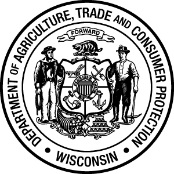 Wisconsin Department of Agriculture, Trade and Consumer ProtectionDivision of Food SafetyPO Box 8911, Madison, WI  53708-8911Phone: (608) 224-4720   Fax (608) 224-4710Wisconsin Department of Agriculture, Trade and Consumer ProtectionDivision of Food SafetyPO Box 8911, Madison, WI  53708-8911Phone: (608) 224-4720   Fax (608) 224-4710Wisconsin Department of Agriculture, Trade and Consumer ProtectionDivision of Food SafetyPO Box 8911, Madison, WI  53708-8911Phone: (608) 224-4720   Fax (608) 224-4710Wisconsin Department of Agriculture, Trade and Consumer ProtectionDivision of Food SafetyPO Box 8911, Madison, WI  53708-8911Phone: (608) 224-4720   Fax (608) 224-4710Application for Approval of an Alternative Cleaning & Sanitizing ScheduleATCP 70.06 (7m) (b)   ATCP 65.28 (7) (f)Application for Approval of an Alternative Cleaning & Sanitizing ScheduleATCP 70.06 (7m) (b)   ATCP 65.28 (7) (f)Application for Approval of an Alternative Cleaning & Sanitizing ScheduleATCP 70.06 (7m) (b)   ATCP 65.28 (7) (f)Application for Approval of an Alternative Cleaning & Sanitizing ScheduleATCP 70.06 (7m) (b)   ATCP 65.28 (7) (f)Application for Approval of an Alternative Cleaning & Sanitizing ScheduleATCP 70.06 (7m) (b)   ATCP 65.28 (7) (f)Please type or print.  Mail completed application with supporting documentation to: WDATCP-DFS, PO Box 8911, Madison, WI 53708-8911 OR Email to DATCPDFSPlanReview@wisconsin.govPlease type or print.  Mail completed application with supporting documentation to: WDATCP-DFS, PO Box 8911, Madison, WI 53708-8911 OR Email to DATCPDFSPlanReview@wisconsin.govPlease type or print.  Mail completed application with supporting documentation to: WDATCP-DFS, PO Box 8911, Madison, WI 53708-8911 OR Email to DATCPDFSPlanReview@wisconsin.govPlease type or print.  Mail completed application with supporting documentation to: WDATCP-DFS, PO Box 8911, Madison, WI 53708-8911 OR Email to DATCPDFSPlanReview@wisconsin.govPlease type or print.  Mail completed application with supporting documentation to: WDATCP-DFS, PO Box 8911, Madison, WI 53708-8911 OR Email to DATCPDFSPlanReview@wisconsin.govFIRM NAME FIRM NAME FIRM NAME  New    Existing New    Existing New    ExistingDATE OF LAST DATCP INSPECTION (IF APPLICABLE) DATE OF LAST DATCP INSPECTION (IF APPLICABLE) LICENSE NUMBERLICENSE NUMBERLICENSE NUMBERLICENSE NUMBERPHYSICAL ADDRESSPHYSICAL ADDRESSCITYSTATEZIP CODE ZIP CODE MAILING ADDRESS (IF DIFFERENT) MAILING ADDRESS (IF DIFFERENT) CITYSTATEZIP CODE ZIP CODE PRIMARY CONTACT NAME & TITLE PRIMARY CONTACT NAME & TITLE CONTACT EMAIL CONTACT TELEPHONE (   )     -     CONTACT TELEPHONE (   )     -     CONTACT TELEPHONE (   )     -     Variance Application Requirements: I certify that I have included, in an attached letter of request for variance, 
all of the following information and documentation with this application:Variance Application Requirements: I certify that I have included, in an attached letter of request for variance, 
all of the following information and documentation with this application:Variance Application Requirements: I certify that I have included, in an attached letter of request for variance, 
all of the following information and documentation with this application:ChecklistTypes of food produced including ingredients 
Note: Grade A dairy products, such as bottled fluid milk, cottage cheese, sour cream, yogurt, etc. require DATCP consultation with FDA for extended run authorizationTypes of food produced including ingredients 
Note: Grade A dairy products, such as bottled fluid milk, cottage cheese, sour cream, yogurt, etc. require DATCP consultation with FDA for extended run authorizationTypes of food produced including ingredients 
Note: Grade A dairy products, such as bottled fluid milk, cottage cheese, sour cream, yogurt, etc. require DATCP consultation with FDA for extended run authorizationIntended use of finished food productIntended use of finished food productIntended use of finished food productProposed maximum time between complete cleaning and sanitizing cycles Proposed maximum time between complete cleaning and sanitizing cycles Proposed maximum time between complete cleaning and sanitizing cycles Identification of processing lines or equipment associated with the request Identification of processing lines or equipment associated with the request Identification of processing lines or equipment associated with the request Summary of cleaning procedures.Also include verification steps, e.g. pre-op instructions, swabbing, etc.  Summary of cleaning procedures.Also include verification steps, e.g. pre-op instructions, swabbing, etc.  Summary of cleaning procedures.Also include verification steps, e.g. pre-op instructions, swabbing, etc.  What are the factors that support and maintain the process and product safety during the extended run?Include the values of the process parameter(s) identified as critical food safety parameter(s).
Examples: pH, water activity, thermal process (time and temperature), salt content, preservatives, or combinations of factors  What are the factors that support and maintain the process and product safety during the extended run?Include the values of the process parameter(s) identified as critical food safety parameter(s).
Examples: pH, water activity, thermal process (time and temperature), salt content, preservatives, or combinations of factors  What are the factors that support and maintain the process and product safety during the extended run?Include the values of the process parameter(s) identified as critical food safety parameter(s).
Examples: pH, water activity, thermal process (time and temperature), salt content, preservatives, or combinations of factors  What is the science that supports those parameters? Summary of science with reference to one or more of the followingRegulatory Reference - Peer reviewed literature - Statement from a qualified expert - Challenge studyWhat is the science that supports those parameters? Summary of science with reference to one or more of the followingRegulatory Reference - Peer reviewed literature - Statement from a qualified expert - Challenge studyWhat is the science that supports those parameters? Summary of science with reference to one or more of the followingRegulatory Reference - Peer reviewed literature - Statement from a qualified expert - Challenge studyWhat are the monitoring procedures for the parameters identified above (pH, water activity, thermal process, etc.)? HACCP Plan OR documentation supporting the food safety factors listed above.What are the monitoring procedures for the parameters identified above (pH, water activity, thermal process, etc.)? HACCP Plan OR documentation supporting the food safety factors listed above.What are the monitoring procedures for the parameters identified above (pH, water activity, thermal process, etc.)? HACCP Plan OR documentation supporting the food safety factors listed above.Temperature of food ingredients stored, product preparation and finished product storageTemperature of food ingredients stored, product preparation and finished product storageTemperature of food ingredients stored, product preparation and finished product storageProcess Flow Diagram for Each Product/ Process that identifies the steps applicable to the extended run. Process Flow Diagram for Each Product/ Process that identifies the steps applicable to the extended run. Process Flow Diagram for Each Product/ Process that identifies the steps applicable to the extended run. Hazard Analysis for each Product/ Process that identifies the steps applicable to the extended run. Hazard Analysis for each Product/ Process that identifies the steps applicable to the extended run. Hazard Analysis for each Product/ Process that identifies the steps applicable to the extended run. The specific critical food safety parameters(s);Method and frequency to ensure accuracy of monitoring instrument(s). The minimum or maximum values for the critical food safety parameters;Include any request to conduct trial runs that document the ability to maintain safe food during the extended run.Monitoring procedures and frequency; 
(What, How, Who & When)Verification that equipment meets sanitary construction requirementsSpecific corrective action plansAPPLICANT SIGNATUREDATE